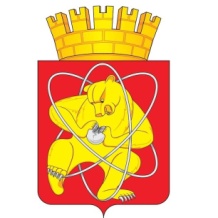 Муниципальное образование «Закрытое административно – территориальное образование  Железногорск Красноярского края»АДМИНИСТРАЦИЯ ЗАТО г. ЖЕЛЕЗНОГОРСКПОСТАНОВЛЕНИЕ    09.12.2019                                                                                                 №  2483г. Железногорск О внесении изменений в постановление Администрации ЗАТО г. Железногорск от 14.07.2017 № 1164 " Об утверждении порядка представления, рассмотрения и оценки предложений по включению дворовых территорий в муниципальную программу «Формирование современной городской среды на 2018-2024 годы»", порядка организации и проведения голосования по отбору общественных территорий, подлежащих в рамках реализации муниципальной программы формирования современной городской среды на 2018-2024 годы благоустройству в первоочередном порядке в 2018 году»"В соответствии с Федеральным законом Российской Федерации от 06.10.2003 № 131-ФЗ «Об общих принципах организации местного самоуправления в Российской Федерации», постановлением Правительства Красноярского края от 29.08.2017 № 512-п «Об утверждении государственной программы Красноярского края "Содействие органам местного самоуправления в формировании современной городской среды"», в целях выработки эффективных решений, учитывающих мнения общественности, по вопросам повышения уровня благоустройства дворовых территорий многоквартирных домов,ПОСТАНОВЛЯЮ:1. Внести следующие изменения в постановление Администрации ЗАТО г. Железногорск от 14.07.2017 № 1164 "Об утверждении порядка представления, рассмотрения и оценки предложений по включению дворовых территорий в муниципальную программу «Формирование современной городской среды на 2018-2024 годы», порядка организации и проведения голосования по отбору общественных территорий, подлежащих в рамках реализации муниципальной программы формирования современной городской среды на 2018 - 2024 годы благоустройству в первоочередном порядке в 2018 году»":1.1. Наименование постановления Администрации ЗАТО г. Железногорск от 14.07.2017 № 1164 "Об утверждении порядка представления, рассмотрения и оценки предложений по включению дворовых территорий в муниципальную программу «Формирование современной городской среды на 2018-2024 годы»", порядка организации и проведения голосования по отбору общественных территорий, подлежащих в рамках реализации муниципальной программы формирования современной городской среды на 2018 - 2024 годы благоустройству в первоочередном порядке в 2018 году»" изложить в новой редакции: «"Об утверждении порядка представления, рассмотрения и оценки предложений по включению дворовых территорий в муниципальную программу «Формирование современной городской среды на 2018-2024 годы»".» 1.2. Приложение № 1 к постановлению Администрации ЗАТО г. Железногорск от 14.07.2017 № 1164 «Порядок представления, рассмотрения и оценки предложений по включению дворовых территорий в муниципальную программу «Формирование современной городской среды на 2018-2024 годы» изложить в новой редакции (приложение).1.3. Приложение № 2 к постановлению Администрации ЗАТО г. Железногорск от 14.07.2017 № 1164 «Порядок организации и проведения голосования по отбору общественных территорий, подлежащих в рамках реализации муниципальной программы формирования современной городской среды на 2018 - 2024 годы благоустройству в первоочередном порядке в 2018 году» исключить.2. Управлению делами Администрации ЗАТО г. Железногорск (Е.В. Андросова) довести настоящее постановление до сведения населения через газету «Город и горожане».3. Отделу общественных связей Администрации ЗАТО г. Железногорск (И.С. Пикалова) разместить настоящее постановление на официальном сайте муниципального образования «Закрытое административно-территориальное образование Железногорск Красноярского края» в информационно-телекоммуникационной сети «Интернет».4. Контроль над исполнением настоящего постановления возложить на первого заместителя Главы ЗАТО г. Железногорск по жилищно-коммунальному хозяйству С.Е. Пешкова.5. Настоящее постановление вступает в силу после его официального опубликования.Глава ЗАТО г. Железногорск                                                             И.Г. КуксинПриложение к постановлению АдминистрацииЗАТО г. Железногорскот 09.12.2019 № 2483Приложение № 1 к постановлению Администрации ЗАТО г. Железногорск от 14.07.2017 № 1164Порядок представления, рассмотрения и оценки предложений по включению дворовых территорий в муниципальную программу «Формирование современной городской среды на 2018-2024 годы»1. Общие положения1.1. Настоящий порядок определяет механизм отбора дворовых территорий многоквартирных домов для включения в муниципальную программу «Формирование современной городской среды на 2018-2024 годы» (далее по тексту – муниципальная программа) в целях улучшения благоустройства дворовых территорий и вовлечения жителей в развитие территорий.1.2. Организатором отбора дворовых территорий многоквартирных домов является Администрация ЗАТО г. Железногорск (далее по тексту — организатор отбора).1.3. К обязанностям организатора отбора относятся:1) опубликование на официальном сайте муниципального образования «Закрытое административно-территориальное образование Железногорск Красноярского края» в информационно-телекоммуникационной сети «Интернет» (далее по тексту — официальный сайт), а также в средствах массовой информации за 5 календарных дней до начала приема заявок на участие в отборе дворовых территорий многоквартирных домов следующей информации: − сроки подачи Предложений по включению дворовых территорий в муниципальную программу «Формирование современной городской среды на 2018-2024 годы» (далее по тексту — Предложений), сроки проведения отбора Предложений; − ответственные лица за проведение отбора Предложений, определенные составом, утвержденным постановлением Администрации ЗАТО г. Железногорск; − время и место приема Предложений на участие в отборе дворовых территорий многоквартирных домов; 2) организация приема Предложений;3) оказание консультационно-методической помощи участникам отбора дворовых территорий многоквартирных домов;4) организация работы общественной комиссии по развитию городской среды (далее по тексту — общественная комиссия), сформированной в соответствии с порядком, утвержденным постановлением Администрации ЗАТО г. Железногорск;5) опубликование результатов отбора дворовых территорий многоквартирных домов на официальном сайте.2. Условия включения дворовых территорийв муниципальную программу2.1. В целях порядка под дворовой территорией понимается совокупность территорий, прилегающих к многоквартирным домам, с расположенными на них объектами, предназначенными для обслуживания и эксплуатации таких домов, и элементами благоустройства этих территорий, в том числе парковками (парковочными местами), тротуарами и автомобильными дорогами, включая автомобильные дороги, образующие проезды к территориям, прилегающим к многоквартирным домам.В муниципальную программу могут быть включены дворовые территории при соблюдении следующих условий:1) Принятие положительных решений общим собранием собственников помещений в многоквартирных домах в соответствии с требованиями статей 44 - 48 Жилищного кодекса Российской Федерации по следующим вопросам:а) об обращении с Предложением по включению дворовой территории многоквартирного дома в муниципальную программу;б) о выполнении в 2018-2024 годах работ по благоустройству дворовой территории многоквартирного дома, софинансируемых за счет субсидии из федерального (краевого) бюджета исходя из минимального и (или) дополнительного перечней. Минимальный перечень включает в себя комплексное выполнение следующих видов работ:ремонт тротуара, дворового проезда, ремонт дороги, образующей проезд к территории, прилегающей к многоквартирному дому;обеспечение освещения дворовых территорий;установку скамеек;установку урн для мусора.Дополнительный перечень включает в себя:оборудование детских площадок;оборудование спортивных площадок;устройство пешеходных дорожек.В случае удовлетворительного состояния объектов (работ), входящих в состав минимального и (или) дополнительного перечней, допускается выполнение не всего комплекса работ. Удовлетворительное состояние необходимо подтвердить предоставлением паспорта благоустройства;в) об обеспечении финансового участия заинтересованных лиц при выполнении работ по благоустройству двора, которое будет определено в следующих размерах:- не менее 2% от сметной стоимости при выполнении работ по благоустройству дворовой территории по минимальному перечню, кроме работ по ремонту тротуара, ремонту дороги, образующей проезд к территории, прилегающей к многоквартирному дому,- не менее 20% от сметной стоимости при выполнении работ по благоустройству дворовой территории по дополнительному перечню.При выполнении работ по минимальному перечню на тротуарах, дорогах, образующих проезды к дворовым территориям, финансового участия заинтересованных лиц не требуется;г) об обеспечении трудового участия заинтересованных лиц (собственников помещений многоквартирного дома), не требующего специальной квалификации, при выполнении работ по благоустройству дворовой территории. Вид трудового участия может быть в форме:- выполнения жителями неоплачиваемых работ, не требующих специальной квалификации, как например: подготовка объекта (дворовой территории) к началу работ (земляные работы, снятие старого оборудования, уборка мусора);Трудовое участие в реализации мероприятий по благоустройству дворовых территорий рекомендуется проводить в форме субботников;д) о принятии созданного в результате благоустройства имущества в состав общего имущества многоквартирного дома и об обеспечении последующего его содержания в соответствии с требованиями законодательства из средств собственников, вносимых в счет платы за содержание жилого помещения; е) об определении лица, уполномоченного на подачу Предложений, представляющего интересы собственников при подаче Предложений по  включению дворовой территории в муниципальную программу;ж) об определении уполномоченных лиц из числа собственников помещений для участия в обследовании дворовой территории, на согласование дизайн-проекта, а также на участие в контроле, в том числе промежуточном, и приемке работ по благоустройству дворовой территории многоквартирного дома, в том числе подписании соответствующих актов приемки выполненных работ;з) о необходимости проведения текущего ремонта общего имущества многоквартирного дома: элементы фасада многоквартирного дома, объекты благоустройства, расположенные на земельном участке, образующем дворовую территорию (при необходимости).2) Многоквартирный дом, дворовую территорию которого планируется благоустроить, сдан в эксплуатацию не позднее 2006 года и при этом не признан в установленном порядке аварийным и подлежащим сносу.3) Наличие информации от организации, осуществляющей управление многоквартирным домом, о том, что в период благоустройства дворовой территории проведение капитального, текущего ремонтов общего имущества многоквартирного дома, наружных коммунальных и иных сетей (коммуникаций) не будет производиться.4) Отсутствие споров по границам земельного участка. Земельный участок, образующий дворовую территорию и подлежащий благоустройству, сформирован и передан в состав общего имущества многоквартирного дома по договору управления.5) Уровень оплаты за жилое помещение и коммунальные услуги не менее 85%.6) Наличие дизайн-проекта, дефектной ведомости и сметного расчёта стоимости благоустройства дворовых территорий. Содержание дизайн-проекта зависит от вида и состава планируемых работ (схема благоустройства дворовой территории, согласованная с ресурсоснабжающими организациями, в том числе в виде соответствующих визуализированных изображений элементов благоустройства, предполагаемых к размещению на соответствующей дворовой территории). 7) Наличие выбранного и реализованного в многоквартирном доме, дворовую территорию которого планируется благоустраивать, способа управления в соответствии со статьей 161 Жилищного кодекса Российской Федерации управление управляющей организацией, товариществом собственников жилья либо жилищным кооперативом или иным специализированным потребительским кооперативом (далее - управляющие организации, ТСЖ).8) Оценка дворовой территории, по результатам инвентаризации благоустройства дворовых территорий многоквартирных домов, как неблагоустроенной. 9) Синхронизация с мероприятиями по текущему ремонту общего имущества многоквартирного дома: элементы фасада многоквартирного дома, объекты благоустройства, расположенные на земельном участке, образующем дворовую территорию, должны находиться в удовлетворительном состоянии (отсутствие повреждений) к моменту сдачи объектов благоустройства.3. Порядок подачи документов для проведения отбора Предложений 3.1. Заявки на участие в муниципальной программе направляются заинтересованными лицами в управляющую организацию (для подготовки документов, необходимых при проведении собрания собственников, а также для формирования Предложения по включению дворовой территории в муниципальную программу) или в Администрацию ЗАТО г. Железногорск (г. Железногорск, ул. 22 Партсъезда, 21, каб. 413), а также  на адрес электронной почты: anufrieva@adm.k26.ru (для последующего направления в управляющую организацию и общественную комиссию). Заявка на участие в муниципальной программе — это волеизъявление граждан, проживающих в многоквартирном доме, о необходимости проведения работ по благоустройству дворовой территории. Заявка может содержать информацию о текущем состоянии дворовой территории и желаниях благоустроить, должна содержать фамилию, имя, отчество, контактный телефон заявителя, а также согласие на участие в организации проведения общего собрания собственников многоквартирного дома для принятия решений по благоустройству. Заявки в течение трёх рабочих дней организатором отбора направляются в общественную комиссию для принятия решения о необходимости синхронизации с мероприятиями по текущему ремонту общего имущества многоквартирного дома: элементами фасада многоквартирного дома, объектами благоустройства.Предложения на участие в отборе дворовых территорий для включения в муниципальную программу принимаются организатором отбора в сроки, опубликованные на официальном сайте, а также в средствах массовой информации, в соответствии с п. 1.3. настоящего порядка. 3.2. Предложения направляются нарочно по адресу: г. Железногорск, ул. 22 Партсъезда, 21, каб. 413.3.3. Предложение включает в себя пакет документов:а) заявку о включении придомовой территории в адресный перечень благоустройства дворовых территорий муниципальной программы от лица, уполномоченного общим собранием собственников многоквартирного дома на представление Предложения, с указанием следующей информации: фамилия, имя, отчество уполномоченного лица, номер контактного телефона; адрес многоквартирного дома, дворовая территория которого подлежит  благоустройству (населенный пункт, улица, номер дома); б) копию протокола общего собрания собственников помещений многоквартирных домов, отражающего решение вопросов, указанных в п.2.1. настоящего порядка;в) пояснительную записку, отражающую общие сведения о дворовой территории: количество проживающих, количество квартир, находящихся в домах, прилегающих к дворовой территории, состав элементов благоустройства, с описанием планируемых работ по благоустройству, общую площадь дворовой территории, площадь благоустраиваемой территории, номер кадастрового участка;г) фотоматериалы, отражающие фактическое состояние дворовой территории;д) информацию об общественной деятельности собственников по благоустройству дворовой территории (проведение субботников, участие в конкурсах на лучший двор, разбивка клумб и т.п.) за последние пять лет;е) информацию от организации, осуществляющей управление многоквартирным домом, об уровне оплаты за жилое помещение и коммунальные услуги по состоянию на 1 января  года, в котором направляется Предложение по многоквартирному дому, дворовая территория которого подлежит благоустройству.ж) информацию от организации, осуществляющей управление многоквартирным домом, о том, что в период благоустройства дворовой территории проведение капитального, текущего ремонтов общего имущества многоквартирного дома, наружных коммунальных и иных сетей (коммуникаций) не будет производиться.В случае планируемых вышеуказанных работ информация должна содержать обязательство управляющей организации о предоставлении согласованного  графика производства работ с лицами, которые планируют  производить такие работы.з) Ф.И.О. представителя (представителей) заинтересованных лиц, уполномоченных на представление Предложений, согласование дизайн-проекта благоустройства дворовой территории, а также на участие в контроле за выполнением работ по благоустройству дворовой территории, в том числе промежуточном, и их приемке;и) информацию о наличии или  отсутствии споров по границам земельного участка;к) дизайн-проект, согласованный лицом, уполномоченным от лица собственников, дефектную ведомость и сметный расчёт стоимости благоустройства дворовых территорий; л) копию протокола собрания собственников о выборе способа управления многоквартирным домом; м) копию протокола собрания собственников об избрании совета многоквартирного дома (при принятии такого решения);н) документы, необходимые для рассмотрения вопроса о включении дворовой территории в муниципальную программу, предоставляемые по инициативе заявителя;о) паспорт благоустройства дворовой территории, составленный по итогам инвентаризации дворовой территории, проведенной в порядке, установленном постановлением Правительства Красноярского края от 18.07.2017 № 415-п;3.4. Организатор отбора регистрирует Предложения в день их поступления в реестре в порядке очередности поступления, проставляя отметку на заявке с указанием даты, времени и порядкового номера.3.5. В отношении одной дворовой территории может быть подано только одно Предложение на участие в отборе дворовых территорий многоквартирных домов.3.6. Если Предложение на участие в отборе дворовых территорий многоквартирных домов подано по истечении срока подачи Предложений, либо предоставлены документы не в полном объеме, установленном п. 3.3. настоящего порядка, Предложение к участию в отборе не допускается. О причинах не допуска к отбору сообщается уполномоченному лицу в письменном виде не позднее трех рабочих дней со дня поступления документов.4. Порядок оценки и отбора поступивших Предложений 4.1. Общественная комиссия проводит отбор представленных Предложений, в целях включения дворовых территорий в муниципальную программу, по балльной системе, исходя из критериев отбора, согласно приложению к настоящему порядку, в срок не более десяти рабочих дней с даты окончания срока подачи.4.2. Общественная комиссия рассматривает Предложения на участие в отборе на соответствие требованиям и условиям, установленным настоящими порядком, о чем составляется протокол рассмотрения и оценки Предложений на участие в отборе (далее по тексту — протокол оценки), в котором в обязательном порядке оцениваются Предложения на участие в отборе всех участников отбора, с указанием набранных ими баллов.4.3. Общественная комиссия проводит проверку данных, представленных участниками отбора, путем рассмотрения представленного пакета документов, при необходимости проводит выездное совещание с осмотром территорий.4.4. Включению в муниципальную программу подлежат все дворовые территории, нуждающиеся в благоустройстве (с учетом их физического состояния) и подлежащие благоустройству в указанный период исходя из минимального и (или) дополнительного перечней работ по благоустройству.Физическое состояние дворовой территории и необходимость ее благоустройства определяется по результатам инвентаризации дворовой территории, проведенной в порядке, установленном постановлением Правительства Красноярского края от 18.07.2017 № 415-п.Очередность включения в программу определяется по наибольшему количеству баллов и наличию финансового лимита в текущем году. В случае, если несколько дворовых территорий наберут одинаковое количество баллов, очередность определяется по дате  и времени подачи предложения.4.5. Решение общественной комиссии оформляется протоколом, подписанным председателем, с приложением ранжированного адресного перечня дворовых территорий многоквартирных домов, подлежащих благоустройству, который размещается на официальном сайте.4.6. В течение 5 рабочих дней со дня утверждения муниципальной программы, заявителю направляется уведомление о включении дворовой территории в адресный перечень благоустройства дворовых территорий муниципальной программы и предоставлении субсидии.Приложениек порядку представления, рассмотрения и оценки предложений по включению дворовой территории в муниципальную программу «Формирование современной городской среды на 2018-2024 годы» Примечание: * Подтверждается копией протокола общего собрания собственников помещений многоквартирного дома.В случае, если решение об избрании совета многоквартирного дома собственниками помещений не принято или соответствующее решение не реализовано, и такое решение принято на общем собрании, которое было созвано органом местного самоуправления - количество баллов составляет 2.** При уровне оплаты за жилое помещение и коммунальные услуги  ниже 85% комиссия отклоняет такие предложения для включения в муниципальную программу.№ Критерии отбораБаллыТехнические критерииТехнические критерииТехнические критерии1Срок ввода в эксплуатацию многоквартирного домаот 10 до 15 летот 16 до 25 летот 26 до 35 летсвыше 35 лет13562В отношении земельных участков, которые образуют дворовую территорию многоквартирного дома, проведен государственный кадастровый учет, и земельные участки переданы в общую долевую собственность собственников помещений в многоквартирном доме либо предоставлены для размещения объектов благоустройства в соответствии с постановлением Правительства Российской Федерации от 03.12.2014 № 13006Организационные критерииОрганизационные критерииОрганизационные критерии3Доля голосов собственников, принявших участие в голосовании по вопросам повестки общего собрания собственников помещений67% - 570% - 680% - 790% - 8100%- 94Участие собственников в благоустройстве территории за последние пять лет (проведение субботников, участие в конкурсах на лучший двор,  разбивка клумб и т.п.)до 10 баллов5Избрание и деятельность совета многоквартирного дома согласно ст. 161.1 Жилищного кодекса РФ *2 - избрание10 - деятельность6В многоквартирном доме выбран и реализован способ управления  товарищество собственников жилья (жилищный кооператив или иной специализированный потребительский кооператив)37Количество квартир в домах, прилегающих к дворовой территории:до 50от 51 до 100от 101 до 150от 151 до 200свыше 2012 34578Собственники помещений в многоквартирном доме приняли решение о проведении работ по благоустройству дворовой территории:по минимальному перечню работпо минимальному и дополнительному перечням работ35Финансовые критерииФинансовые критерииФинансовые критерии9Доля финансового участия собственников помещений по минимальному перечню работ2% - 0 более 3% - 3 более 5% - 5 10Доля финансового участия собственников помещений по дополнительному перечню работ20% - 0 балловболее 20% - 1 балловболее 30% - 3 баллов11Наличие принятого решения по доли финансового участия иных заинтересованных лиц (спонсоры)балльная оценка  соответствует округленному до целого числа значению  процента софинансирования12Уровень оплаты за жилое помещение и коммунальные услуги **85%  - 0;от 86% до 89%  - 1;от 90% до 95% - 2;от 95% до 99% – 3100% и выше - 10